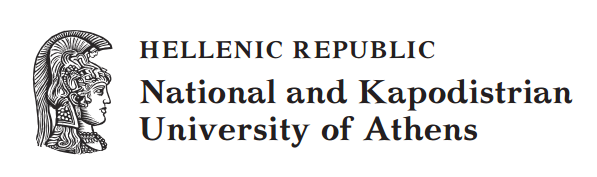 ELT Methods and PracticesUnit 5: Dealing with Reading SkillsEvdokia KaravasSchool of PhilosophyFaculty of English Language and LiteratureTask 1Understanding the reading processBelow is an extract from a book  by Roald Dahl. Read the extract and answer the questions that follow. “But if you don´t each people like all the others´ Sophie said, “then what do you live on?”. “That is a squelching tricky problem round here” the BFG answered ”In this shloshflunking Giant Country, happy eats like pineapples and pigwinkles is simply not growing. Nothing is growing except for one extremely icky-poo vegetable. It is called the snozzcumber”“The snozzcumber!” cried Sophie “There is no such thing”The BFG looked at Sophie and smiled, showing about twenty of his square white teeth. “Yesterday”, he said, “we was not believing in giants, was we?” Today we is not believing in snozzcumbers. Just because we happen not to have actually seen something with our own two little winkles, we think it is not existing. What about for instance the great squizzly scotch-hopper?”“I beg your pardon? “ Sophie said.What sort of book do you think this extract comes from?…………………………………………………………………………………………………………………………………………………………………………………………………………………………Who is BFG and who is Sophie?………………………………………………………………………………………………………………………………………………………………………………………………………………………………………………………………………………………………………………………………………Where do you think they are?…………………………………………………………………………………………………………………………………………………………………………………………………………………………What do think the words in italics may mean?............................................................................................................................................................................................................................................................................................................................................................................................................................................................................................................................................................................................In order to answer questions 1-4 you made a number of inferences. What kinds of knowledge did you draw upon in order to make your inferences?…………………………………………………………………………………………………………………………………………………………………………………………………………………………………………………………………………………………………………………………………………………………………………………………………………………………………………………………………………………………………………………………………………………………………Task 2Genres and their characteristicsIn task 1, the extract was taken from a children´s book by Roald Dahl . Based on your knowledge of this genre, list some of the main characteristics of this genre. Focus on text design/layout, discourse type, discourse features, grammatical features..……………………………………………………………………………………………………………………………………………………………………………………………………………………………………………………………………………………………………………………………………………………………… ……………………………………………………………………………………………………………………Task 3Purposes of readingWhat are the purposes for reading? In order to help you in your answer think, why would you read a newspaper, a poem, a telephone directory, a manual, an encyclopedia, tour guides?………………………………………………………………………………………………………………………………………………………………………………………………………………………………………………………………………………………………………………………………………………………………Task 4Strategies interact with reading purposesWhich strategies would you use if you: wanted to find a telephone number in the directory ?………………………………………………………………………………………………………………………………………………………………………………………………………………………………………………………………………………………………………………………………………your level is intermediate, and you wanted to find out what a British newspaper opinion towards the Olympic games?………………………………………………………………………………………………………………………………………………………………………………………………………………………………………………………………………………………………………………………………………your level is pre-intermediate and you want to decide which places to visit in London through a tour guide?…………………………………………………………………………………………………………………………………………………………………………………………………………………………NotesNote on History of Published Versions:The present work is the edition 1.0.  Reference Note: Copyright National and Kapodistrian University of Athens, Evdokia Karavas. Evdokia Karavas. “ELT Methods and Practices. Dealing with Reading Skills”. Edition: 1.0. Athens 2015. Available at the ELT Methods and Practices Open Online Course.Licensing Note:The current material is available under the Creative Commons Attribution-NonCommercial-ShareAlike 4.0 International license or later International Edition. The individual works of third parties are excluded, e.g. photographs, diagrams etc. They are contained therein and covered under their conditions of use in the section «Use of Third Parties Work Note».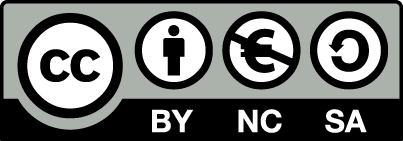 [1] http://creativecommons.org/licenses/by-nc-sa/4.0/ As Non-Commercial is defined the use that:Does not involve direct or indirect financial benefits from the use of the work for the distributor of the work and the license holder. Does not include financial transaction as a condition for the use or access to the work. Does not confer to the distributor and license holder of the work indirect financial benefit (e.g. advertisements) from the viewing of the work on website.The copyright holder may give to the license holder a separate license to use the work for commercial use, if requested. Preservation Notices:Any reproduction or adaptation of the material should include: the Reference Note, the Licensing Note, the declaration of Notices Preservation, the Use of Third Parties Work Note (if available),together with the accompanied URLs.FinancingThe present educational material has been developed as part of the educational work of the instructor.The project “Open Academic Courses of the University of Athens” has only financed the reform of the educational material. The project is implemented under the operational program “Education and Lifelong Learning” and funded by the European Union (European Social Fund) and National Resources. 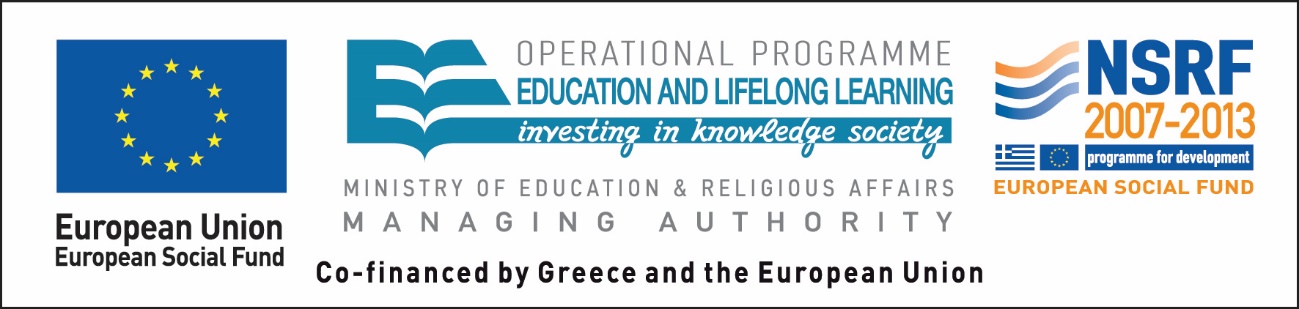 